FICHE DE MUTATION SAENES 2019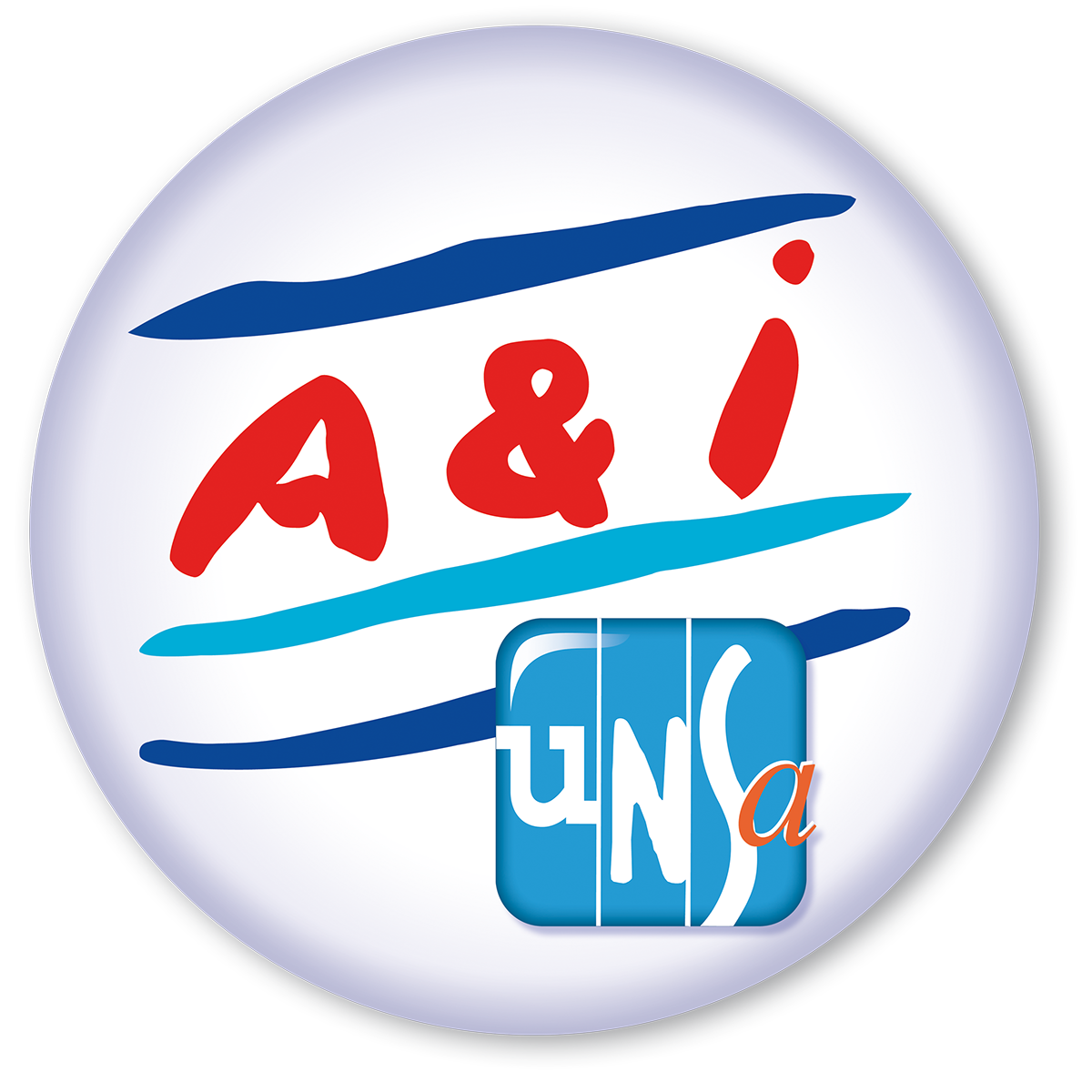 Mouvement inter académiqueRÉSERVÉE AUX ADHÉRENTS, à envoyer à : capn_b@aeti-unsa.org ou A&I UNSA / Mutations  SAENES  - Tour Essor – 14 rue Scandicci – 93500 PANTINSITUATION FAMILIALE	marié(e) ou assimilé(e), pacsé(e) 	célibataire FONCTION EXERCÉES (à renseigner)ÉLÉMENTS POUR LE CALCUL DE VOTRE BARÈME au 01.09.2019Priorité article 60 de la loi 84-16 du 11.01.1984 :		oui 	   non Priorités légales : 	Handicap	oui 	non 	Rapprochement de conjoint	oui 	non 	Exercice zone sensible depuis 5 ans	oui 	non 	CIMM		oui 	non Nom, prénom :      Nom de naissance :     Date de naissance :     Grade : 	     Établissement :      Académie :      Adresse lieu d’exercice :      Adresse personnelle :      Téléphone professionnel :      Téléphone domicile ou portable :      Adresse courriel :      ACADÉMIES ET POSTES SOUHAITÉS :1.      2.      3.      4.      5.      6.      NE PAS OMETTRE DE REMPLIR LES RUBRIQUES AU VERSO	TSVPMOTIF DE LA DEMANDE DE MUTATION(Ces deux rubriques resteront confidentielles si la demande en est faite. Elles sont les éléments de base de votre défense !)RAPPROCHEMENT DE CONJOINTSNom, prénom du conjoint :      Lieu d’exercice (précisez la commune et le département)      Le conjoint a-t-il demandé un rapprochement ?			oui 	non 	RENSEIGNEMENTS COMPLÉMENTAIRESIl est inutile d’indiquer ici la notion de convenances personnelles si elle n’est pas explicitée ; donnez ci-dessous tous les arguments, même confidentiels, pour permettre à vos représentants de mieux vous défendre.Demande de priorité médicale					oui 	non Demande de priorité sociale					oui 	non Visite de la médecine de prévention				oui 	non ARGUMENTAIREDepuis leRempli parA&I UNSAAncienneté de corps :Congé parental :Conjoints séparés :Ancienneté de poste :Disponibilité pour suivre le conjoint :Nombre d’enfants à charge :Services relevant de l’éducation prioritaire :Total